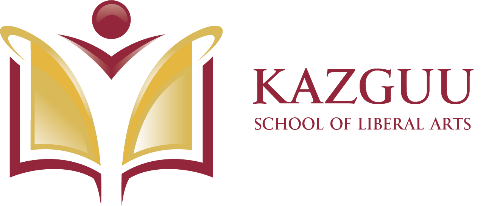 ВЫСШАЯ ГУМАНИТАРНАЯ ШКОЛАРекомендуемое количество кредитовдля специальности Туризм (2021 год поступления) срок обучения – 4 годаСұрақтарыңызды эдвайзерге d_abdrakhmanova@kazguu.kz  корпоративтік пошта арқылы жіберуіңізді сұраймыз.При возникновении вопросов, свяжитесь с эдвайзером посредством корпоративной почты d_abdrakhmanova@kazguu.kz  .If you have a question, please, contact your advisor via corporate e-mail d_abdrakhmanova@kazguu.kz .6В11102 – «ТУРИЗМ»  (4 года обучения)6В11102 – «ТУРИЗМ»  (4 года обучения)6В11102 – «ТУРИЗМ»  (4 года обучения)6В11102 – «ТУРИЗМ»  (4 года обучения)6В11102 – «ТУРИЗМ»  (4 года обучения)СеместрКод дисциплиныКод дисциплиныНаименование дисциплиныКредиты2 год обучения (курс)2 год обучения (курс)2 год обучения (курс)2 год обучения (курс)2 год обучения (курс)1Обязательные дисциплины:Обязательные дисциплины:Обязательные дисциплины:341CC 2204CC 2204Crosscultural communications - M251BETH 2207BETH 2207Business English in Tourism and Hospitality - M451RMTH I 2208RMTH I 2208Research methods I21IATH 2214IATH 2214Introduction into Accounting for Tourism & Hospitality 51FL I 2210FL I 2210Foreign Language I (A0,A1)101FK (3)FK (3)Физическая культура21Элективные дисциплины:Элективные дисциплины:Элективные дисциплины:51TL 2219TL 2219Tourism Law51TG 4220TG 4220Tour guiding - M2, M4 51ИТОГО В СЕМЕСТРИТОГО В СЕМЕСТРИТОГО В СЕМЕСТР342Обязательные дисциплины:Обязательные дисциплины:Обязательные дисциплины:222FL II 2211FL II 2211Foreign Language II (A2)102CB 2216CB 2216Consumer Behaviour - M2, M352TMan 2301TMan 2301Tourism Management  - M352FK (2)FK (2)Физическая культура22Элективные дисциплины:Элективные дисциплины:Элективные дисциплины:102TTATT 2221TTATT 2221Technics and Tactics of active types of Tourism52TO 2309Tour operating  - M4Tour operating  - M452LM 2310Logistics management - M1, M4Logistics management - M1, M452Профессиональная практикаПрофессиональная практикаПрофессиональная практика42PP IPP IПроизводственная практика I42ИТОГО В СЕМЕСТРИТОГО В СЕМЕСТРИТОГО В СЕМЕСТР36